                                               ΠΡΟΣΚΛΗΣΗ ΕΚΔΗΛΩΣΗΣ ΕΝΔΙΑΦΕΡΟΝΤΟΣ              			     Με κάθε προσφορά να κατατίθεται από το ταξιδιωτικό γραφείο απαραιτήτως και Υπεύθυνη Δήλωση, ότι διαθέτει ειδικό σήμα λειτουργίας, το οποίο
βρίσκεται σε ισχύ.• Οι προσφορές πρέπει να κατατίθενται   κ λ ε ι σ τ έ ς   στο σχολείο: α) Κλειστές σε έντυπη μορφή στο σχολείο (όχι με email ή fax)  ήβ) Κλειστές σε έντυπη μορφή ή με e-mail (κλειστές, με κωδικό) στο σχολείο Με κάθε προσφορά κατατίθεται από το ταξιδιωτικό γραφείο απαραιτήτως και Υπεύθυνη Δήλωση ότι διαθέτει βεβαίωση συνδρομής των νόμιμων προϋποθέσεων λειτουργίας τουριστικού γραφείου, η οποία βρίσκεται σε ισχύ.Θα γίνει παρακράτηση του 20% του συνολικού ποσού ως εγγύηση σε περίπτωση αθέτησης των όρων της συγκεκριμένης σύμβασης, το οποίο θα αποδοθεί την επομένη της επιστροφής. Η προσφορά να είναι κοινή με το 1ο Γυμνάσιο Κηφισιάς, δηλαδή μετακίνηση 29 μαθητών και 4 καθηγητών.  Η επιτροπή αξιολόγησης, πέραν της τιμής, συνεκτιμά την αξιοπιστία του ταξιδιωτικού γραφείου την ποιότητα και την ασφάλεια των προτεινόμενων ξενοδοχείων, καθώς και το κάθε τι που βοηθά στην επιτυχή διοργάνωση και υλοποίηση της μετακίνησης.                                                                                                                                  Ο Διευθυντής του σχολείου                                                                                                                                 Ζλατίντσης Παναγιώτης ΠΕ02(Προς τους Διευθυντές/Διευθύντριες των σχολείων ): Παρακαλούμε:1. Να επιλέγετε τον ένα εκ των δύο τρόπων υποβολής των κλειστών προσφορών στο σχολείο. 2. Να μη ξεχνάτε να ελέγχετε την ανάρτηση και προβολή της προκήρυξής σας στην ιστοσελίδα της Δ.Δ.Ε. Β’ Αθήνας (στο σύνδεσμο «ΠΡΟΒΟΛΗ ΠΡΟΚΗΡΥΞΕΩΝ»).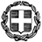 ΕΛΛΗΝΙΚΗ ΔΗΜΟΚΡΑΤΙΑΥΠΟΥΡΓΕΙΟ  ΠΑΙΔΕΙΑΣ ΚΑΙ ΘΡΗΣΚΕΥΜΑΤΩΝΠΕΡΙΦΕΡΕΙΑΚΗ Δ/ΝΣΗ Π.Ε. ΚΑΙ Δ.Ε. ΑΤΤΙΚΗΣΔΙΕΥΘΥΝΣΗ ΔΕΥΤΕΡΟΒΑΘΜΙΑΣ ΕΚΠΑΙΔΕΥΣΗΣΒ΄ ΑΘΗΝΑΣ 1ο Λύκειο ΚηφισιάςΛΕΒΙΔΟΥ 42   ΤΚ 14562  ΚΗΦΙΣΙΑΤΗΛ.: 210 8012768    FAX.: 210 8085539e-mail: mail@1lyk-kifis.att.sch.grΗμερομηνία  3/10/2023Αρ. Πρ  537ΠΡΟΣ: Τουριστικά Γραφεία(μέσω ιστοσελίδας Δ.Δ.Ε. Β΄ Αθήνας)1ΣΧΟΛΕΙΟ         1ο ΛΥΚΕΙΟ ΚΗΦΙΣΙΑΣ(ΣΕ ΣΥΝΕΡΓΑΣΙΑ ΜΕ 1ο ΓΥΜΝΑΣΙΟ ΚΗΦΙΣΙΑΣ)       2ΠΡΟΟΡΙΣΜΟΣ/ΟΙ-ΗΜΕΡΟΜΗΝΙΑ ΑΝΑΧΩΡΗΣΗΣ ΚΑΙ ΕΠΙΣΤΡΟΦΗΣΠΑΤΡΑΑΝΑΧΩΡΗΣΗ 02/11/23  ΕΠΙΣΤΡΟΦΗ 05/11/233ΠΡΟΒΛΕΠΟΜΕΝΟΣ ΑΡΙΘΜΟΣ ΣΥΜΜΕΤΕΧΟΝΤΩΝ(ΜΑΘΗΤΕΣ-ΚΑΘΗΓΗΤΕΣ)16 ΜΑΘΗΤΕΣ & 02 ΣΥΝΟΔΟΙ (Πρόθεση μετακίνησης με 1ο Γυμνάσιο  Κηφισιάς – 16 μαθητές και 2 συνοδοί)4ΜΕΤΑΦΟΡΙΚΟ ΜΕΣΟ/Α-ΠΡΟΣΘΕΤΕΣ ΠΡΟΔΙΑΓΡΑΦΕΣΠΟΥΛΜΑΝ, ΤΟ ΟΠΟΙΟ ΘΑ ΒΡΙΣΚΕΤΑΙ ΣΤΗΝΑΠΟΚΛΕΙΣΤΙΚΗ ΔΙΑΘΕΣΗ ΤΟΥ ΣΧΟΛΕΙΟΥ ΓΙΑ ΟΛΕΣ ΤΙΣ ΜΕΤΑΚΙΝΗΣΕΙΣ ΤΟΥ ΒΑΣΗΠΡΟΓΡΑΜΜΑΤΟΣ ΠΟΥ ΘΑ ΟΡΙΣΤΕΙ5ΚΑΤΗΓΟΡΙΑ ΚΑΤΑΛΥΜΑΤΟΣ-ΠΡΟΣΘΕΤΕΣ ΠΡΟΔΙΑΓΡΑΦΕΣ(ΜΟΝΟΚΛΙΝΑ/ΔΙΚΛΙΝΑ/ΤΡΙΚΛΙΝΑ-ΠΡΩΙΝΟ Ή ΗΜΙΔΙΑΤΡΟΦΗ) 03 ΔΙΑΝΥΚΤΕΡΕΥΣΕΙΣ ΣΕ ΞΕΝΟΔΟΧΕΙΟ ΤΟΥΛΑΧΙΣΤΟΝ 4* ΣΕ ΑΠΟΣΤΑΣΗ ΜΕΧΡΙ 6 ΧΛΜ ΑΠΟ ΤΟ ΚΕΝΤΡΟ ΤΗΣ ΠΑΤΡΑΣ ΜΕΗΜΙΔΙΑΤΡΟΦΗ ΕΝΤΟΣ ΤΟΥΞΕΝΟΔΟΧΕΙΟΥ. ΔΙΑΜΟΝΗ ΣΕ ΚΕΝΤΡΙΚΟ ΚΤΗΡΙΟ ΚΑΙ ΟΧΙ BUNGALOWΔΙΚΛΙΝΑ ΚΑΙ ΤΡΙΚΛΙΝΑ ΔΩΜΑΤΙΑ ΓΙΑ ΤΟΥΣ ΜΑΘΗΤΕΣ, ΜΟΝΟΚΛΙΝΑ ΓΙΑ ΤΟΥΣ ΣΥΝΟΔΟΥΣ ΕΞΑΣΦΑΛΙΣΗ ΝΑ ΜΗΝ ΔΙΑΜΕΝΕΙ ΑΛΛΟ ΣΧΟΛΕΙΟ6ΛΟΙΠΕΣ ΥΠΗΡΕΣΙΕΣ (ΠΡΟΓΡΑΜΜΑ, ΠΑΡΑΚΟΛΟΥΘΗΣΗ ΕΚΔΗΛΩΣΕΩΝ, ΕΠΙΣΚΕΨΗ ΧΩΡΩΝ, ΓΕΥΜΑΤΑ κ.τ.λ.))ΜΕΤΑΚΙΝΗΣΕΙΣ ΑΠΟ ΚΑΙ ΠΡΟΣ ΤΑ ΑΡΣΑΚΕΙΑ ΣΧΟΛΕΙΑ  ΠΑΤΡΩΝ7ΥΠΟΧΡΕΩΤΙΚΗ ΑΣΦΑΛΙΣΗ ΕΠΑΓΓΕΛΜΑΤΙΚΗΣ ΑΣΤΙΚΗΣ ΕΥΘΥΝΗΣ ΔΙΟΡΓΑΝΩΤΗΝΑΙ8ΠΡΟΣΘΕΤΗ ΠΡΟΑΙΡΕΤΙΚΗ ΑΣΦΑΛΙΣΗ ΚΑΛΥΨΗΣΕΞΟΔΩΝ ΣΕ ΠΕΡΙΠΤΩΣΗ ΑΤΥΧΗΜΑΤΟΣ  Ή ΑΣΘΕΝΕΙΑΣ (ΤΑΞΙΔΙΩΤΙΚΗ ΑΣΦΑΛΙΣΗ)ΝΑΙ9ΤΕΛΙΚΗ ΣΥΝΟΛΙΚΗ ΤΙΜΗ ΟΡΓΑΝΩΜΕΝΟΥ ΤΑΞΙΔΙΟΥ(ΣΥΜΠΕΡΙΛΑΜΒΑΝΟΜΕΝΟΥ  Φ.Π.Α.)ΝΑΙ10ΕΠΙΒΑΡΥΝΣΗ ΑΝΑ ΜΑΘΗΤΗ (ΣΥΜΠΕΡΙΛΑΜΒΑΝΟΜΕΝΟΥ Φ.Π.Α.)ΝΑΙ11ΚΑΤΑΛΗΚΤΙΚΗ ΗΜΕΡΟΜΗΝΙΑ ΚΑΙ ΩΡΑ ΥΠΟΒΟΛΗΣ ΠΡΟΣΦΟΡΑΣΗΜΕΡ/ΝΙΑ:  ΠΕΜΠΤΗ 5/10/2023       ΩΡΑ: 9.30 Π.Μ12ΗΜΕΡΟΜΗΝΙΑ ΚΑΙ ΩΡΑ ΑΝΟΙΓΜΑΤΟΣ ΠΡΟΣΦΟΡΩΝΗΜΕΡ/ΝΙΑ: ΠΕΜΠΤΗ 5/10/2023       ΩΡΑ: 12.30 Μ.Μ